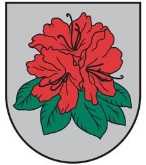 BABĪTES NOVADA PAŠVALDĪBAS DOMEReģ. Nr. 90000028870Centra iela 4, Piņķi, Babītes pagasts, Babītes novads, LV-2107tālr. 26120706, 67914650, fakss 67914435, e-pasts dome@babite.lv, www.babite.lvBabītes novada Babītes pagastāSĒDES PROTOKOLA Nr.7 PIELIKUMS2021.gada 24.marts			10.§Par Babītes novada Attīstības programmas 2015.-2020. gadiem Rīcības un investīciju plānā aktualizēšanu 2021. - 2023. gadiemBabītes novada pašvaldības dome izskata Babītes novada pašvaldības administrācijas ierosinājumu aktualizēt Babītes novada Attīstības programmas 2015.-2020. gadiem, Rīcības un investīciju plānu 2021.- 2023.gadiem, kas izstrādāts saskaņā ar Ministru kabineta 2012. gada 16. oktobra noteikumiem Nr.711 “Noteikumi par pašvaldību teritorijas attīstības plānošanas dokumentiem” 16. punktu, kas nosaka, ka rīcības un investīciju plānu aktualizē ne retāk kā reizi gadā, ievērojot pašvaldības budžetu kārtējam gadam.Izvērtējot apstiprināto Babītes novada pašvaldības budžetu un plānotos stratēģiskos mērķus tuvāko trīs gadu periodā ir aktualizēts Attīstības programmai un budžetam atbilstošs investīciju un rīcības plāns. Dome iepazinās ar iesniegtajiem dokumentiem un pārliecinājās, ka:1. Rīcības un investīciju plānā 2021. –2023. gadiem iekļauti 69 projekti ar kopsummu 20 844 000 EUR, iekļautie projekti vienlaicīgi palīdz īstenot vairākus stratēģiskos mērķus:  1.1. Stratēģisko mērķi SM1 „Spēcīga kopiena” palīdz īstenot 6 projekti, kuru izmaksas ir 4 349 000  EUR (21 % no projektu kopsummas). 1.2. Stratēģisko mērķi SM2 „Laikmetīga uzņēmējdarbība” palīdz īstenot 2 projekti, kuru kopējās izmaksas ir 20 000 EUR (0,4 % no projektu kopsummas).1.3. Stratēģisko mērķi SM3 „Pievilcīga dzīves telpa” palīdz īstenot 55 projekti, kuru kopējās izmaksas ir 16 412 000 EUR (78 % no projektu kopsummas).1.4. Stratēģisko mērķi SM4 „Efektīva pārvalde” palīdz īstenot 5 projekti, kuru kopējās izmaksas ir 63 000 EUR (0,6 % no projektu kopsummas).2. Atbilstoši Ministru kabineta 2014. gada 14. oktobra noteikumiem Nr.628 “Noteikumi par pašvaldību teritorijas attīstības plānošanas dokumentiem” 73. punktu Rīcības plānu un investīciju plānu aktualizē ne retāk kā reizi gadā, ievērojot pašvaldības budžetu kārtējam gadam. Aktualizēto rīcības plānu un investīciju plānu apstiprina ar domes lēmumu un ievieto sistēmā. Latvijas Republikas likuma “Par pašvaldībām” 61.1 panta 2. daļa nosaka, ka publisko apspriešanu nerīko par pašvaldības budžetu.Ņemot vērā iepriekš minēto, atbilstoši Latvijas Republikas likuma “Par pašvaldībām” 61.1 pantam, Ministru kabineta 2014. gada 14. oktobra noteikumiem Nr.628 “Noteikumi par pašvaldību teritorijas attīstības plānošanas dokumentiem” 73. pantam un Attīstības komitejas 16.03.2021. atzinumam (protokols Nr.3, 10.§), atklāti balsojot „par” 12 balsis (A.Osītis, D.Cvetkova, A.Ence, I.Bērziņa, J.Ivanovs, G.Štolcers, K.Vilciņš, J.Kazaks, R.Bērziņa, Dz.Dūšele, J.Jemeļjanovs, N.Antipenko), „pret” nav balsis, „atturas” 1 balss (J.Bērziņš), Babītes novada pašvaldības dome nolemj:Apstiprināt aktualizēto “Babītes novada Attīstības programmas 2014.-2020. gadam”, “Rīcības un investīciju plānu 2021.-2023.gadiem”.Aktualizēto “Rīcības un investīciju plānu 2021.-2023. gadiem” ievietot Teritorijas attīstības plānošanas informācijas sistēmā (TAPIS) un pašvaldības interneta vietnē www.babite.lv;Sēdes vadītājs								Aivars Osītis